Science TeacherFor January 2021M1 – M9Elizabeth Woodville School is an inclusive comprehensive school with approximately 1100 students. Elizabeth Woodville is part of Tove Learning Trust which is a rapidly growing trust whose vision is to ensure that all pupils in the trust academies are provided with outstanding educational experiences that lead to outstanding outcomes. This includes all aspects of school life with pupils achieving to the very best of their ability.Are you passionate about teaching Science? Looking for an innovative and forward-thinking school which genuinely invests and develops you? Then come and join us at Elizabeth Woodville School.We are looking to appoint a Teacher of Science.   The ideal candidate will contribute to the development of highly motivated students and will be passionate about teaching engaging lessons that help students understand the importance of Science and the positive impact it can have throughout their life.We have incredible students at EWS. We are passionate about providing them with the best possible education and we place them at the heart of everything we do. Our students are well behaved, happy, engaging, and have a desire to learn. They are very proud to be EWS students.The Team:The science department at Elizabeth Woodville School is very welcoming, friendly and supportive. We work as a team by regularly sharing good practice and as a result are constantly developing and improving.If you are a committed teacher who shares our passion for educating motivated and enthusiastic students, we would love to hear from you. Please let us know if you would like to arrange a school visit using the contact details below.Training and development opportunities will be offered.  All staff are encouraged to study further, and the academy will actively support staff to obtain relevant further qualifications where possible. How to apply:For more information, an application pack and to apply, please complete an application form and submit this to Michelle.saint@ewsacadem.org.uk or contact Michelle Saint on T: 01604 861188, or visit our website at:  https://www.ewsacademy.org.uk/home/about-us/vacancies/ Closing date:  5 October 2021
Interviews: TBCThe Local Governing Body of Elizabeth Woodville School and Trustees of Tove Learning Trust are committed to safeguarding and promoting the welfare of children, young people and vulnerable adults and expects all staff and volunteers to share this commitment.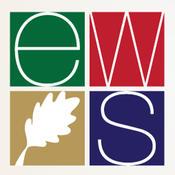 Elizabeth Woodville School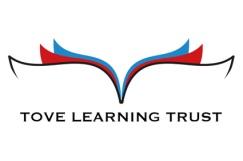 